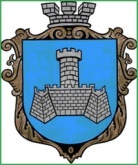 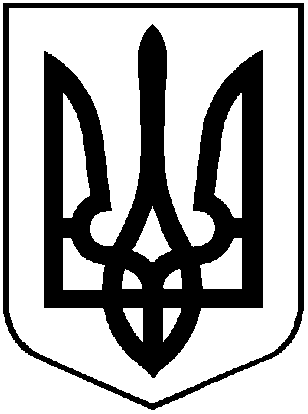 УКРАЇНАм. Хмільник  Вінницької  областіРОЗПОРЯДЖЕННЯ МІСЬКОГО    ГОЛОВИ 10 грудня 2020 р.                                                                    		 №448-рПро створення комісії з приймання-передачі справ від управління соціальногозахисту населення Хмільницької районної державної адміністрації та  управління соціального захисту населення Літинської районної державної адміністрації до управління праці та соціального захисту населення Хмільницької міської радиНа виконання норм постанови Кабінету Міністрів України від 28 жовтня 2020 р. № 1035 «Про внесення змін до деяких постанов Кабінету Міністрів України», враховуючи листи Міністерства соціальної політики щодо організації соціального захисту в умовах адміністративно-територіальної реформи від 27.11.2020 р. № 06-6321 та Департаменту соціальної та молодіжної політики Вінницької ОДА від 01.12.2020 р. № 06-6321, керуючись статтями 42, 59 Закону України «Про місцеве самоврядування в Україні», беручи до уваги листиуправління соціального захисту населення Хмільницької районної державної адміністрації від 08.12.2020р. № 01-20-3273 та управління соціального захисту населення Літинської районної державної адміністрації від 08.12.2020 р. № 2234/01 :1.Утворити комісію з приймання-передачі справ  від управління соціального захисту населення Хмільницької районної державної адміністрації тауправління соціального захисту населення Літинської районної державної адміністрації до управління праці та соціального захисту населення Хмільницької міської ради,у складі згідно додатку.2.Комісії /А.В.Сташко/ провести приймання-передачусправ з дотриманням вимог чинного законодавства України.3.Контроль за виконанням даного розпорядження покласти на заступника міського голови з питань діяльності виконавчих органів міської ради А.В. Сташка.4.Розпорядження міського голови від 03.06.2020 р. № 196-р “Про створення комісії з приймання-передачі справ та відповідних документів від управління соціальногозахисту населення Хмільницької районної державної адміністрації до управління праці та соціального захисту населення  та інших структурних підрозділів Хмільницької міської ради” визнати таким, що втратило чинність з моменту підписання цього розпорядження.Міський голова                                                                                 М.В.ЮрчишинА.СташкоІ.ТимошенкоН.Буликова                                                                                                 Додаток до розпорядження міського голови					від     14 грудня 2020р. №448-рС К Л А Дкомісії з  приймання-передачі справвід управління соціального захисту населення Хмільницької районної державної адміністрації та управління соціального захисту населення Літинської районної державної адміністрації до управління праці та соціального захисту населення Хмільницької міської радиМіський голова                                                                                     М.В.ЮрчишинСташко Андрій Володимирович-Заступник міського голови з питань діяльностівиконавчих органів міської ради,голова комісіїТимошенко Ірина Ярославівна -Начальник управління праці та соціального захисту населення управління праці та соціального захисту населення Хмільницької міської ради, заступник голови комісіїШемета Олександр Петрович-Начальник управління соціального захисту населення Хмільницької райдержадміністрації, член комісії(за згодою)Матюк Світлана Дмитрівна-Начальник управління соціального захисту населення Літинської райдержадміністрації, член комісії (за згодою)Кричун Еліна Антонівна-Заступник начальника - начальник відділу адресних соціальних допомог та компенсацій управління праці та соціального захисту населення Хмільницької міської ради,член комісіїПерчук Людмила Петрівна-Начальник відділу персоніфікованого обліку пільгових категорій громадян управління праці та соціального захисту населення Хмільницької міської ради, секретар комісіїБородій Ірина Володимирівна-Завідуюча сектору прийняття заяв та документів відділу адресних соціальних допомог та компенсацій управління праці та соціального захисту населення Хмільницької міської ради, секретар комісіїДешева Катерина Анатоліївна-Завідуюча сектору опрацювання заяв та документів та прийняття рішень відділу адресних соціальних допомог та компенсацій управління праці та соціального захисту населення Хмільницької міської ради, член комісіїПаршивлюк Майя Володимирівна-Завідуюча сектору контролю та виплати відділу адресних соціальних допомог та компенсацій управління праці та соціального захисту населення Хмільницької міської ради, член комісіїФедоров Ігор Олександрович-Головний спеціаліст з автоматизованої обробки інформації сектору  опрацювання заяв і документів та прийняття рішень відділу адресних соціальних допомог та компенсацій управління праці та соціального захисту населення Хмільницької міської ради, член комісіїБялківська Ольга Валеріївна–Головний спеціаліст з питань юридичної та кадрової роботи відділу з питань праці  управління праці та соціального захисту населення Хмільницької міської ради, член комісіїШиндерук Валентина Володимирівна-Начальник відділу бухгалтерського обліку та звітності – головний бухгалтер управління праці та соціального захисту населення Хмільницької міської ради, член комісіїОколодько Ірина Петрівна–Головний державний соціальний інспектор  управління праці та соціального захисту населення Хмільницької міської ради, член комісіїВолошина Майя Борисівна–Заступник начальника управління соціального захисту населення Хмільницької районної державної адміністрації,член комісії(за згодою)Горобець Олена Петрівна–начальник відділу державних соціальних інспекторів управління соціального захисту населення Хмільницької районної державної адміністрації, член комісії(за згодою)Вальківська Ольга Сергіївна-начальник відділу персоніфікованого обліку, надання пільг та компенсацій управління соціального захисту населення Хмільницької районної державної адміністрації, член комісії(за згодою)Поліщук Неля Вікторівна-Завідувач сектору управління персоналом та правового забезпечення управління соціального захисту населення Хмільницької районної державної адміністрації, член комісії(за згодою)Шаповалова Олена Сергіївна–Начальник відділу адресних допомог та соціальних компенсацій, член комісії(за згодою)Хміль Марія Іванівна–Начальник відділу фінансового забезпечення управління соціального  захисту населення Хмільницької районної державної адміністрації, член комісії(за згодою)Рейш Юрій Леонідович -Завідувач сектору автоматизованої обробки інформації управління соціального  захисту населення Хмільницької районної державної адміністрації, член комісії(за згодою)Коба Яна Олександрівна-Начальник відділу персоніфікованого обліку пільгових категорій громадян управління соціального  захисту населення Літинської районної державної адміністрації, член комісії(за згодою)Любасюк Надія Іванівна-Начальник відділу з прийому та призначення адресних грошових допомог та компенсаційних виплат управління соціального  захисту населення Літинської районної державної адміністрації, член комісії(за згодою)Драчук Світлана Іванівна -Начальник відділу з питань допомог учасникам АТО , постраждалим внасолідок аварії на ЧАЕС і соціального обслуговування осіб з фнваліднітю, ветеранів війни та праці управління соціального  захисту населення Літинської районної державної адміністрації, член комісії(за згодою)Нагорна Галина Олександрівна-Завідувач сектором сімейної політики, забезпечення гендерної рівності та протидії торгівлі людьми управління соціального  захисту населення Літинської районної державної адміністрації, член комісії(за згодою)Іванова Ольга Володимирівна-Головний спеціаліст сектору автоматизованої обробки інформації та електронного документообігу управління соціального  захисту населення Літинської районної державної адміністрації, член комісії(за згодою)